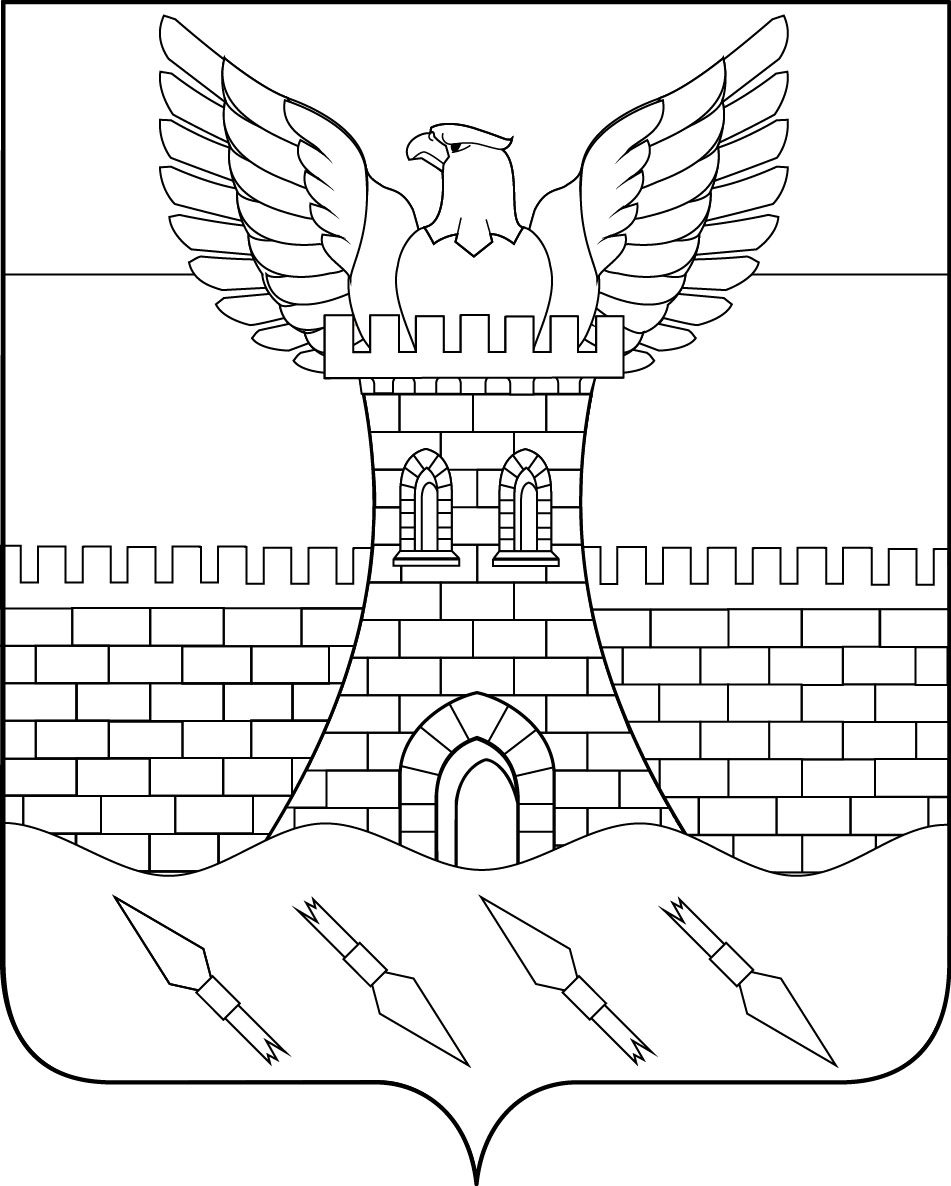 СОВЕТПШЕХСКОГО СЕЛЬСКОГО ПОСЕЛЕНИЯ БЕЛОРЕЧЕНСКОГО РАЙОНА120 СЕССИЯ  3 СОЗЫВАРЕШЕНИЕ                            18 июня 2019 года                                                                                          № 205  .     ст. ПшехскаяКраснодарского краяО назначении выборов главы Пшехского сельского поселения Белореченского районаВ соответствии с пунктом 7 статьи 10 Федерального Закона от 12 июня 2002 года № 67-ФЗ « Об основных гарантиях избирательных прав и права на участие в референдуме граждан Российской Федерации», частью 4 статьи 6 Закона Краснодарского края от 26 декабря 2005 года №966-КЗ « О муниципальных выборах в Краснодарском крае», статьей 26 Устава Пшехского сельского поселения Белореченского района, Совет Пшехского сельского поселения Белореченского района РЕШИЛ:Назначить	 выборы главы Пшехского сельского поселения Белореченского района на 08 сентября 2019 года.Направить	копию настоящего решения в территориальную избирательную комиссию Белореченская.3. Опубликовать настоящее решение в газете «Огни Кавказа».4. Настоящее решение вступает в силу со дня его официального опубликования.Глава Пшехского сельского поселенияБелореченского района                                                              А.О.СороколатовЗаместитель председателя Совета Пшехского сельского поселенияБелореченского района                                                                    Л.А.Березная